 Здоровая полость рта является одним из элементов общего здоровья человека и оказывает существенное влияние на качество его жизни 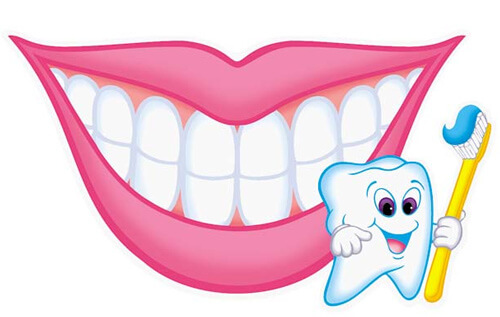 Стоматологические  заболевания – это группа заболеваний органов полости рта, зубов, дёсен. У обычного человека на протяжении жизни зубы меняются дважды: вначале появляется 20 молочных зубов,  затем 32 истинных зуба.   Крепкие зубы лучше сопротивляются различным неблагоприятным факторам, которые приводят к стоматологическим заболеваниям (кариес, периодонтит).  То, что мы едим, оказывает большое влияние на состояние здоровья наших зубов. Тщательно измельченная пища легче переваривается, непрожеванная - труднее переваривается  и создает большую нагрузку на желудок. Коронка зуба выступает над десной, покрыта  прочной эмалью, что  обеспечивает крепость зуба.  Зубная эмаль  может потерять свою целостность при резкой смене температуры употребляемой пищи; при воздействии щелочей и кислот; при механических травмах. Одна из опасностей, которым подвергаются наши зубы – бактерии, живущие в ротовой полости.  Бактерии вырабатывают кислоты, вымывающие из эмали кальций и фосфор, ослабляя  ее и вызывая появление полостей (кариес).В профилактике стоматологических заболеваний существуют 3-ри основных фактора: рациональное питание, гигиена полости рта, использование фторидов. Навыки качественной гигиены полости рта должны прививаться с раннего детства. Для ухода за полостью рта используются: зубная щётка, зубная паста, зубная нить, зубочистки,  зубные  эликсиры.По утверждению специалистов,  молочные зубы более подвержены кариесу, чем постоянные. Когда у ребенка прорезались первые зубки, можно сразу начинать их очищать, без щетки и пасты,  мокрой ваткой или марлей, намотанной на палец.  При достижении двухлетнего возраста  применяются  специальные силиконовые насадки на палец, с мягкими ворсинками. В трехлетнем возрасте можно  начинать пользоваться детской щеточкой и специальной пастой.  	Самостоятельный уход за своими зубками малыш осилит   с  4-х лет, при этом родительский контроль над процессом чистки – обязателен. Чистить зубы надо не менее 2- х раз в день – утром и вечером, после приема пищи.  Круговыми движениями очищают внешнюю поверхность зуба по направлению от уровня десны вниз. Для каждого зуба надо повторять такие круговые движения не менее 20 раз. В идеале, следует чередовать круговые движения с вертикальными и горизонтальными движениями.  Несмотря на то, что изнутри зубы чистить сложнее, делать это надо обязательно, потому что в тяжело доступных для очищения местах скапливаются гнилостные бактерии.  Заканчивают очищение зубов массажем дёсен и чисткой языка.  Щеткой очищают язык, двигаясь в направлении от его корня к передней поверхности. Выбирайте зубную щётку мягкой или средней жёсткости. Для оптимальной гигиены полости рта зубная щётка должна без проблем добираться во все уголки и межзубные пространства. Пользоваться зубной щеткой стоит не более 3-х месяцев.  Зубные нити это  гигиеническое дополнение к чистке зубов,  предназначены они  для   удаления остатков пищи и зубного  налёта  из межзубных промежутков. Используют зубную нить обычно сразу после приема пищи. Движение  нитью в направлении от десны к режущему краю зуба (для нижней челюсти -снизу вверх, для верхней  – сверху вниз)..При использовании зубной нити не делайте  резких движений, чтобы не травмировать десну. .Для каждого зуба нужно использовать новую  часть нити, не загрязненную чисткой предыдущего. В среднем, на очищение всех зубов уходит 50 см нити (флосса). Противовоспалительные эликсиры улучшают кровоснабжение в дёснах, снимают отёки и воспаление, оказывают заживляющее действие.  Зубные эликсиры  предупреждают формирование зубных камней. В зависимости от концентрации фторсодержащих веществ  в  эликсире, использовать их можно ежедневно или один раз в неделю.  Полоскание  ротовой полости должно длиться более  2 - х минут  и его лучше производить  до очистки зубов щеткой. Эликсиры размягчают налёт на зубах и облегчают его удаление. Чтобы эликсир омыл все труднодоступные места, следует с силой цедить его сквозь зубы. Паста для чистки зубов должна очищать  зубы от налёта и насыщать  их фтором. Фториды, содержащиеся в зубной пасте, замедляют процесс вымывания минералов из эмали зубов и способствуют  поглощению  кальция и фосфора из слюны  обратно в толщу эмали.Следует знать:  неправильный уход за зубами грозит:   разрушением зуба, зубными болями, неприятным запахом изо рта. Если Вы не хотите, чтобы Ваши зубы не разрушались и не болели, то своевременно лечите их у врача  стоматолога.   В целях профилактики один раз в полгода посещайте врача стоматолога.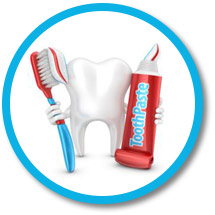                           тираж 20 экземпляров  	                       Учреждение здравоохранения           	 «Краснопольская центральная районная больниц»                 ПАМЯТКА             Долго жуешь – долго живешь.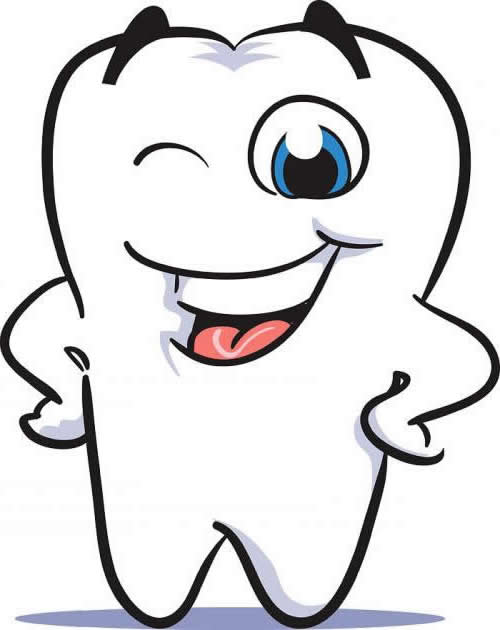 